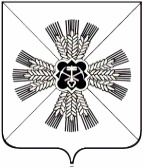 КЕМЕРОВСКАЯ ОБЛАСТЬАДМИНИСТРАЦИЯПРОМЫШЛЕННОВСКОГО МУНИЦИПАЛЬНОГО ОКРУГАПОСТАНОВЛЕНИЕот «02» июня 2022 г. № 758-П пгт. ПромышленнаяОб отмене постановления администрации Промышленновского муниципального округа от 27.05.2022 № 725-П «О комплексном плане мероприятий  по санитарной охране территории, предупреждению завоза и распространения инфекционных болезней, вызывающих чрезвычайные ситуации в области санитарно-эпидемиологического благополучия населения, и организации их ликвидации на территории Промышленновского муниципального округа на 2022-2023 годы»В соответствии с законодательством, на основании протеста прокуратуры Промышленновского района от 30.05.2022 № 7-5-2022:1. Отменить постановление администрации Промышленновского муниципального округа от 27.05.2022 № 725-П «О комплексном плане мероприятий  по санитарной охране территории, предупреждению завоза и распространения инфекционных болезней, вызывающих чрезвычайные ситуации в области санитарно-эпидемиологического благополучия населения, и организации их ликвидации на территории Промышленновского муниципального округа на 2022-2023 годы».2. Настоящее постановление подлежит размещению на официальном сайте администрации Промышленновского муниципального округа в сети Интернет.3. Контроль за исполнением настоящего постановления возложить на заместителя главы Промышленновского муниципального округа Т.В. Мясоедову.4. Постановление вступает в силу со дня подписания.Исп.: Ю.С. ЗайцеваТел.: 7-45-85ГлаваПромышленновского муниципального округаС.А. Федарюк